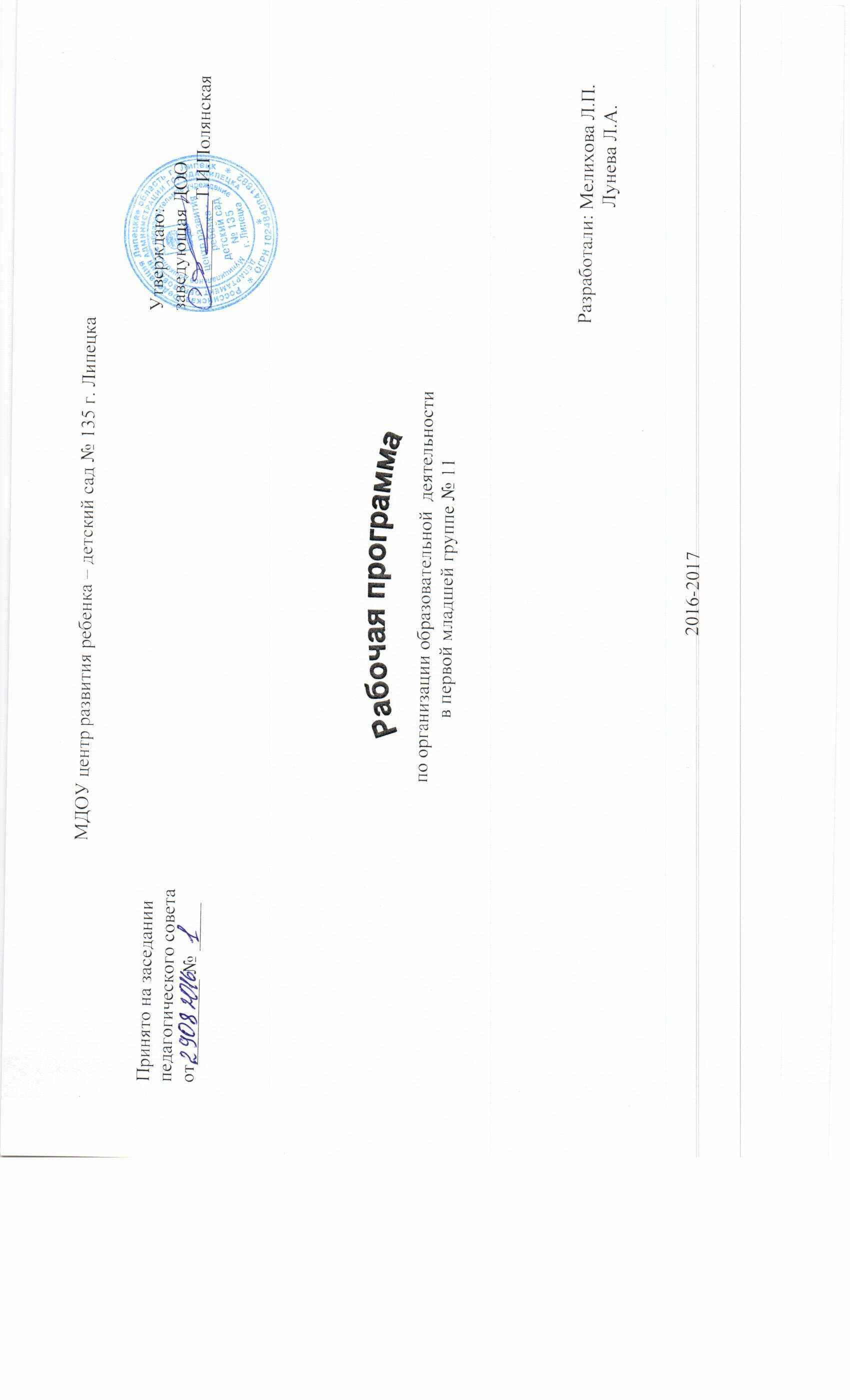 СОДЕРЖАние.1. ЦЕЛЕВОЙ РАЗДЕЛ.1.1. Пояснительная записка.                                                                                                                                                  1.1.1. Цели и задачи Программы. 1.1.2.  Задачи по областям.                                                                                                      1.1.3. Характеристика возраста детей.1.2. Планируемые результаты1.2.1. Планируемые результаты  (обязательная часть).                                                                                                                               1.2.2. Планируемые результаты (часть, формируемая участниками образовательных отношений).1.2.3. Индивидуальные образовательные маршруты2.  СОДЕРЖАТЕЛЬНЫЙ РАЗДЕЛ.2.1. Описание образовательной деятельности в соответствии с направлениями развития ребенка, представленными в пяти образовательных областях.- Физическое развитие.- Социально-коммуникативное развитие. - Познавательное развитие.- Речевое развитие.               - Художественно-эстетическое развитие.2.2. Часть, формируемая участниками образовательных отношений2.3.Перспективно-тематическое планирование (Особенности взаимодействия  с  семьями воспитанников)3. ОРГАНИЗАЦИОННЫЙ РАЗДЕЛ.3.1.  Обеспечение методическими рекомендациями и средствами обучения и воспитания.3.2. Предметно - развивающая среда.                                                                               3.3. Организация режима пребывания детей в образовательном учреждении.3.4. Объем образовательной нагрузки3.5. Особенности традиционных событий, праздников, мероприятий.1. ЦЕЛЕВОЙ РАЗДЕЛ1.1. Пояснительная записка1.1.1. Цели и задачи Программы   Целью Программы является проектирование социальных ситуаций развития ребенка и развивающей предметно-пространственной среды, обеспечивающих позитивную социализацию, мотивацию и поддержку индивидуальности детей через общение, игру, познавательно-исследовательскую деятельность и другие формы активности.    Программа, в соответствии с Федеральным законом «Об образовании в Российской Федерации», содействует взаимопониманию и сотрудничеству между людьми, учитывает разнообразие мировоззренческих подходов, способствует реализации права детей дошкольного возраста на свободный выбор мнений и убеждений, обеспечивает развитие способностей каждого ребенка, формирование и развитие личности ребенка в соответствии с принятыми в семье и обществе духовно-нравственными и социокультурными ценностями в целях интеллектуального, духовно-нравственного, творческого и физического развития человека, удовлетворения его образовательных потребностей и интересов.    Цели Программы достигаются через решение следующих задач:- охрана и укрепление физического и психического здоровья детей, в том числе их эмоционального благополучия;- обеспечение равных возможностей для полноценного развития каждого ребенка в период дошкольного детства независимо от места проживания, пола, нации, языка, социального статуса;- создание благоприятных условий развития детей в соответствии с их возрастными и индивидуальными особенностями, развитие способностей и творческого потенциала каждого ребенка как субъекта отношений с другими детьми, взрослыми и миром;- объединение обучения и воспитания в целостный образовательный процесс на основе духовно-нравственных и социокультурных ценностей, принятых в обществе правил и норм поведения в интересах человека, семьи, общества;- формирование общей культуры личности детей, развитие их социальных, нравственных, эстетических, интеллектуальных, физических качеств, инициативности, самостоятельности и ответственности ребенка, формирование предпосылок учебной деятельности;- формирование социокультурной среды, соответствующей возрастным и индивидуальным особенностям детей;- своевременное выявление нарушений в развитии речи воспитанников и устранение этих нарушений-обеспечение психолого-педагогической поддержки семьи и повышение компетентности родителей (законных представителей) в вопросах развития и образования, охраны и укрепления здоровья детей;- обеспечение преемственности целей, задач и содержания дошкольного общего и начального общего образования.1.1.2.  Задачи по областям«Социально-коммуникативное развитие»-Приобщение детей к культурным нормам поведения и общения;-Формирование эмоциональной отзывчивости, проявление интереса и доброжелательного отношения друг к другу;-Развитие общения и интереса к совместной деятельности со взрослыми и сверстниками;-Формирование первых представлений о труде взрослых и позитивного отношения к посильному участию в трудовых действиях;-Формирование первоначальных представлений о безопасном поведении.«Познавательное развитие»-Формирование умения различать цвета спектра (красный, желтый, зеленый, синий), пять геометрических фигур (круг, квадрат, треугольник, прямоугольник, овал) и три объемных тела (куб, шар, призма), три градации величины (большой, поменьше, маленький);-Развивать способность устанавливать тождества и различия однородных предметов по одному из признаков (цвет, форма, величина), сопоставляя его с образцом, ориентируясь на слова «форма», «такой», «не такой», «разные»;-Совершенствование предметно-орудийных действий, развитие координированных движений обеих рук и мелкой моторики.«Речевое развитие»-Активное включение ребенка в общение со взрослым всеми  доступными (неречевыми и речевыми) средствами, развитие умения откликаться на вопросы и предложения взрослого, инициативно высказываться.«Художественно-эстетическое развитие»Изобразительное искусство:-Знакомство детей с разными видами изобразительной деятельности: рисование, лепка, аппликация; поддержать проявление интереса к ним;-Обучение простейшим способам изображения;  созданию простейших композиций из мазков, пятен, штрихов, линий, форм;- Освоение технических навыков:* в рисовании (промывать кисть, аккуратно брать краску, правильно держать карандаш, не прорывать лист бумаги, рисовать на всем пространстве листа);* в лепке (раскатывать комок пластилина в ладонях, видоизменять комок с помощью пальцев, соединять части);* учить приемам наклеивания готовых форм.«Физическое развитие»- Дальнейшее развитие основных движений в играх, упражнениях и самостоятельной двигательной деятельности;- Содействие улучшению координации движений, повышению экономичности и ритмичности их выполнения;- Развитие согласованных совместных действий в подвижных играх, при выполнении упражнений и двигательных заданий.1.1.3. Характеристика возраста детейРанний возраст (2-3 года).    Развитие детей раннего возраста имеет свою неповторимую специфику, что выражается, в тесной взаимосвязи физиологических и психологических компонентов.   На третьем году жизни ребенок вырастает в среднем на 7—8 см, прибавка в весе составляет 2—2,5 кг. Дети активно овладевают разнообразными движениями. Растущие двигательные возможности позволяют детям более активно знакомиться с окружающим миром, познавать свойства и качества предметов, осваивать новые способы действий. Но при этом малыши еще не способны постоянно контролировать свои движения. Поэтому воспитателю необходимо проявлять повышенное внимание к действиям детей, оберегать их от неосторожных движений, приучать к безопасному поведению в среде сверстников.   Организм младших дошкольников недостаточно окреп. Дети легко подвергаются инфекциям. Особенно часто страдают их верхние дыхательные пути, так как объем легких ребенка пока небольшой и малыш вынужден делать частые вдохи и выдохи. Эти особенности детей воспитателю надо постоянно иметь в виду: следить за чистотой воздуха в помещении, за правильным дыханием детей (через нос, а не ртом) на прогулке, во время ходьбы и подвижных игр.   В младшем возрасте интенсивно развиваются структуры и функции головного мозга ребенка, что расширяет его возможности в познании окружающего мира. Для детей этого возраста характерно наглядно-действенное и наглядно-образное мышление. Дети «мыслят руками»: не столько размышляют, сколько непосредственно действуют. Чем более разнообразно использует ребенок способы чувственного познания, тем полнее его восприятие, тоньше ощущения, ярче эмоции, а значит, тем отчетливее становятся его представления о мире и успешнее деятельность.   На третьем году жизни заметно возрастает речевая активность детей, они начинают проявлять живой интерес к слову. Это обнаруживается в детских высказываниях и вопросах, а также в игре словами. Малыши изменяют слова, придумывают новые, которых нет в речи взрослых; идет быстрое освоение грамматических форм.   Под влиянием общения со взрослыми, речевых игр и упражнений к трем годам ребенок начинает успешно использовать простые и распространенные предложения, воспроизводить небольшие стишки и потешки, отвечать на вопросы. Своевременное развитие речи имеет огромное значение для умственного и социального развития дошкольников.   Общение детей с воспитателем постоянно обогащается и развивается. Это и эмоциональное общение (обмен положительными эмоциями), и деловое, сопровождающее совместную деятельность взрослого и ребенка, а кроме того, познавательное общение. Дети могут спокойно, не мешая друг другу, играть рядом, объединяться в игре с общей игрушкой, развивать несложный игровой сюжет из нескольких взаимосвязанных по смыслу эпизодов, выполнять вместе простые поручения. 1.2 Планируемые результаты1.2.1. Планируемые результаты (обязательная часть)   Предметно-орудийная деятельность    •  умеет  действовать  с  предметами  в  соответствии  с  их  социальным  назначением  (ест  ложкой, пьет из чашки, пользуется туалетом, вытирает руки полотенцем, использует мыло,  носовой платок и др.);    •  самостоятельно находит и применяет орудия для достижения цели (использует другую  игрушку, чтобы достать закатившийся мячик);    •  способен к элементарному самообслуживанию (одевается самостоятельно, с помощью  взрослого  только  застегивает  пуговицы,  завязывает  шнурки;  помогает  взрослому  убирать  игрушки);    •  ребенок стремится к самостоятельности, говорит и демонстрирует «Я сам!»;    •  выполняя  действия, называет  себя  не  только по  имени,  но и  использует  местоимение  «Я». Общение    •  общение осуществляется на основе использования речи;    •  действия  с  предметами  начинают  выполняться  по  словесному  указанию  взрослого  («Пойдем гулять, будем одеваться» и др.).    •  обращается  ко  взрослому  с  просьбой  о помощи  (подходит  к  воспитателю,  чтобы  ему  завязали шапку, развязали шарф, дали бумагу для рисования и др.);    •  активно включается в парные игры со взрослым («прятки», «катание мяча» и др.). Символико-моделирующие виды деятельности                                  Сюжетно-отобразительная игра:    •  пока  не  принимает  на  себя  роль,  например,  мамы,  но  может  копировать  ее  действия,  движения, слова (кормит куклу, укладывает ее спать и др.);    •  использует предметы заместители (кормит куклу палочкой и др.).                                     Изобразительная деятельность:    •  рисует   каракули   как   случайные   метки,   оставляемые   на   бумаге   карандашом   или  красками в зависимости от движения руки; начинает давать им название;    •  возникают простейшие изображения (домик в виде полукруга, квадратик — машина и  др.).                                              Подражание:    •  активно подражает сверстникам и взрослым;    •  показывает  действием  неодушевленные  предметы  (как  летит  самолет,  едет  машина),  изображает животных и др.  Речь                                    Пассивная (импрессивная) речь:    •   по  инструкции  взрослого  узнает  и  правильно  показывает  предметы  и  их  части  на  картинках, т.е. соотносит изображение и реальный предмет;    •   выполняет инструкции взрослого («Подойди к столу», «Возьми мишку»);•  проявляет   интерес   к   книгам,   демонстрирует   запоминание   первых   сказок   путем  включения  в  рассказ  взрослого  отдельных  слов  и  действий  («Курочка  Ряба»,  «Колобок»,  «Теремок» и др.);    •  эмоционально реагирует на песенки и потешки («Петушок, петушок», «Пошел котик на  Торжок» и др.).                                     Активная (экспрессивная) речь:    •  ребенок имеет достаточный активный словарь (называет предметы и их части, действия  и качества предметов (машина, — у машины колеса и руль, машина едет, она красная);    •  владеет   грамматическими  категориями  разговорного  языка,  составляя,  предложения  изменяет слова по родам, числам и падежам;    •  способен  вступать  в  диалог  со  взрослыми  и  сверстниками  (обращается  с  просьбой,  привлекает  внимание  к  своим  действиям,  задает  вопросы  «кто?»,  «что?»  и  ждет  на  них  ответа).  Действия с предметами как основа познавательного развития    •  действия руки контролирует зрением;    •  овладевает   приемами   раскатывания   (колбаски),   сплющивания   (тарелочки,   блины),  круговыми движениями (яблочки, шарики, конфеты), используя глину, пластилин;    •   вкладывает  плоскостные  и  объемные  фигуры  в  отверстия  соответствующих  форм  («стаканчики», «волшебный сундучок» и др.);    •  группирует предметы по цвету (основные цвета), величине  (контрастной), форме (шар,  куб, призма, цилиндр);    •  умеет   расположить   предметы   в   порядке   увеличения   и   уменьшения   (большой   — поменьше — маленький);    •  выполняет несложное конструирование из кубиков (строит башенку, поезд, скамеечку,  кроватку, диванчик и т.п.) и включает их в игру. Эмоциональные проявления    •  эмоционально  отзывчив,  чувствителен  к  отношению  взрослых  к  себе,  нуждается  в  эмоциональной поддержке («молодец», «ты очень хороший мальчик», «умница» и т.п.);    •  проявляет любовь и нежность к близким людям;    •  реагирует  на  музыку,  с  удовольствием  двигается  под  музыку  и  слушает  простые  произведения;    •  появляется     представление     об   опасности    (не   подходит    близко    к  глубокой     яме,  осторожно приближается к собаке, держится за перила или стенку, спускаясь с лестницы, и  т.п.).Здоровье                                  Проявления в психическом развитии: •   преобладает     уравновешенный        эмоциональный        тонус,   радостное     настроение     в  коллективе сверстников; •  интерес  к  окружающему  проявляется  в  познавательной  и  физической  активности,  в  потребности общения с окружающими;•  умение    выдержать      недолгую     отсрочку    в   удовлетворении      желаний     (подождать,  потерпеть); •  умение различать «можно» и «нельзя», адекватно реагировать на запрет (не кричать, не  падать на пол, не стучать ногами, легко переключаться, быстро успокаиваться и др.).                          Проявления в физическом развитии: •  владеет  основными  движениями  (ходьба  в  разных  направлениях,  с  перешагиванием  через  предметы  (выс.  10 ),  в  различном  темпе;  бег  в  разных  направлениях  и  к  цели,  не  прерывный в течение 30—40 сек.; прыжки на месте и с про движением вперед); •  воспроизводит простые движения по показу взрослого; •  охотно    выполняет    движения     имитационного     характера,   участвует    в  несложных  сюжетных подвижных играх, организованных взрослым; •  получает удовольствие от процесса выполнения движений.     О  нормальном  функционировании  организма  ребенка  свидетельствует:  глубокий  сон  и  активное бодрствование, хороший аппетит, регулярный стул.1.2.2. Планируемые результаты (часть, формируемая участниками образовательных отношений)1.2.3 Индивидуальные образовательные маршрутыДля успешного усвоения детьми Программы разрабатываются индивидуальные образовательные маршруты и определяется   целенаправленно проектируемая дифференцированная образовательная деятельность. Индивидуальный образовательный маршрут определяется образовательными потребностями, индивидуальными способностями и возможностями воспитанника (уровень готовности к освоению программы).Индивидуальные образовательные маршруты разрабатываются:для детей, не усваивающих основную образовательную программу дошкольного образования;для одаренных детей.Процедура разработки индивидуальных образовательных маршрутов:Воспитатели совместно с узкими специалистами разрабатывают индивидуальный образовательный маршрут (содержательный компонент), затем фиксируется разработанный способ его реализации (технология организации образовательного процесса детей, нуждающихся в индивидуальной образовательной траектории).При разработке индивидуального маршрута учитываются следующие принципы: принцип опоры на обучаемость ребенка;принцип соотнесения уровня актуального развития и зоны ближайшего развития. Соблюдение данного принципа предполагает выявление потенциальных способностей к усвоению новых знаний, как базовой характеристики, определяющей проектирование индивидуальной траектории развития ребенка;принцип соблюдения интересов ребенка;принцип тесного взаимодействия и согласованности работы "команды" специалистов, в ходе изучения ребенка (явления, ситуации);принцип непрерывности, когда ребенку гарантировано непрерывное сопровождение на всех этапах помощи в решении проблемы;принцип отказа от усредненного нормирования;принцип опоры на детскую субкультуру. Каждый ребенок, обогащая себя традициями, нормами и способами, выработанными детским сообществом, проживает полноценный детский опыт.       Таким образом, благодаря выстраиванию индивидуальных образовательных траекторий развития детей, не усваивающих Программу мы обеспечиваем нашим воспитанникам равные стартовые возможности при поступлении в школу.       Условия реализации индивидуального маршрута (учебного плана)должны соответствовать условиям реализации основной образовательной программы дошкольного образования, установленным ФГОС.                                                                   2. СОДЕРЖАТЕЛЬНЫЙ РАЗДЕЛ2.1. Описание образовательной деятельности в соответствии с направлениями развития ребенка, представленными в пяти образовательных областях.Ранний возраст.Третий год жизни Цели воспитания В раннем возрасте (от 2 до 3 лет) ребенок при помощи взрослого усваивает основные способы использования предметов. У него начинает активно развиваться предметная деятельность. Продолжается развитие всех органов и физиологических систем, совершенствуются их функции. Ребенок становится более подвижным и самостоятельным («Я сам»). Это требует от взрослого особого внимания к обеспечению его безопасности. Расширяется круг общения за счет менее знакомых взрослых и сверстников. Общение, овладение предметными действиями приводит ребенка к активному освоению языка, подготавливает его к игре. Под влиянием предметной деятельности, общения и игры в раннем возрасте развиваются восприятие, мышление, память и другие познавательные процессы. Главными целями взрослого в отношении ребенка раннего возраста являются: — организация предметной деятельности; — обеспечение полноценного физического, в том числе двигательного, развития,— формирование речи. ВЕДУЩАЯ ДЕЯТЕЛЬНОСТЬ — ПРЕДМЕТНАЯ.Ребенок при помощи взрослого усваивает основные способы использования предметов. Действуя с предметами, ребенок открывает для себя их физические (величину, форму, цвет) и динамические свойства, пространственные отношения (близко, далеко), разделение целого на части и составление целого из частей (разбирает и собирает пирамидку, матрешку); осваивает систему предметно— орудийных действий — достает сачком шарик из воды или тянет за веревочку, чтобы придвинуть к себе машинку. Однако функциональное назначение пред-мета открывает ребенку взрослый: ложкой едят, мешают кашу, полотенцем вытирают руки, карандашом рисуют и т.д.    Развитие предметной деятельности подготавливает ребенка к игре. В своей самостоятельной сюжетно - отобразительной игре он воспроизводит с помощью предметов-заместителей (кубиков, палочек и игрушек) отдельные простые события повседневной жизни. Под влиянием предметной деятельности как ведущей в этом возрасте развиваются не только игра, но и другие виды деятельности: сюжетное конструирование, рисование, элементарное самообслуживание и др. Общение, овладение предметными действиями приводит ребенка к активному освоению языка, подготавливает его к игре, способствует развитию восприятия, мышления, памяти и других познавательных процессов.                СОЦИАЛЬНО-КОММУНИКАТИВНОЕ РАЗВИТИЕ    Общая направленность работы в данной области — развитие начал взаимодействия со взрослыми, сверстниками и готовности к совместной деятельности с ними. Формируя начала общения и культурного поведения, взрослый: - обращается к детям по имени, учит других детей обращаться друг к другу по имени и доброжелательно;- учит детей элементарным способам общения: умению обратиться с просьбой, поменяться игрушкой с другим ребенком;- правильно мыть руки (закатывать рукава, намыливать до образования пены, смывать небольшой струйкой воды, насухо их вытирать);- есть самостоятельно и аккуратно; правильно и по назначению пользоваться чашкой, ложкой и др., салфетками; учит тщательно и бесшумно пережевывать пищу; - приучает детей полоскать рот питьевой водой после каждого приема пищи; - формирует у детей навыки самостоятельного одевания и раздевания; умения аккуратно складывать одежду; застегивать молнию, пуговицу; помогать друг другу; - побуждает детей осмысленно пользоваться предметами индивидуального назначения: расческой, стаканом для полоскания рта, полотенцем, носовым платком. Для развития эмоциональной отзывчивости, сопереживания, первых чувств принадлежности своей семье, сообществу детей педагог:- обеспечивает эмоциональную поддержку (ласку, одобрение), доброжелательное внимание и заботу со стороны взрослых: родителей и педагогов детского сада; - помогает детям, поступающим в дошкольное учреждение, пережить расставание с близкими людьми, успешно адаптироваться к изменившимся условиям жизни; - побуждает детей пожалеть другого человека (взрослого или сверстника), если он обижен, огорчен, расстроен; поддерживает каждое проявление ребенком доброжелательности; поощряет общение, способствующее возникновению взаимной симпатии детей; - поддерживает общую высокую самооценку ребенка, которая ярко эмоционально окрашена и связана с его стремлением быть хорошим; положительно оценивает те или иные действия и поступки малыша; - активизирует перечисление детьми членов своей семьи и называние их имен; - не допускает отрицательных оценок ребенка. Развивая взаимодействие со взрослыми и сверстниками, готовность к совместной деятельности, педагог: - развивает и поддерживает потребность ребенка в общении и сотрудничестве со взрослым по поводу предметов, игрушек и действий с ними, стремление слушать и слышать взрослого, выполнять его простые просьбы (убрать в шкаф свою одежду, поднять упавшую вещь и др.); - помогает вступать в контакт со сверстниками; побуждает малышей к игре рядом и вместе друг с другом; создает условия для совместной с педагогом и сверстниками деятельности: игры, инсценировки сказок, потешек, песенок, выполнения движений под музыку и т.д.; - способствует тому, чтобы ребенок называл себя не в третьем, а в первом лице «Я рисую», «Я иду гулять»; различал свою половую принадлежность («Я — мальчик!», «Я — девочка!») по внешним признакам (одежде, прическе), своему имени; - поддерживает стремление ребенка действовать самому; развивает потребность в самостоятельности («Я сам!»), уверенность в себе, своих силах («Я могу!», «Я хороший!»); - побуждает ребенка активно включаться в общение всеми доступными (неречевыми и речевыми) средствами, откликаться на вопросы и предложения взрослого, инициативно высказываться на близкие ребенку темы из личного опыта, жизни близких людей, животных; подводит к внеситуативному диалогу со взрослым (о том, что сейчас не находится в поле зрения). Сюжетно-отобразительная игра Педагог: - организует совместные со взрослым инсценировки знакомых детям по их опыту ситуаций, а также простых художественных текстов (знакомых сказок, стихов); - поддерживает сюжетно - отобразительные игры, в которых ребенок отображает назначение различных бытовых предметов, стремясь к их адекватному, принятому в обществе использованию (ложкой едят, машину нагружают и возят и т.д.); - осуществляет педагогическую поддержку игры по ходу развития игрового сюжета; наполнять предметное содержание игры смыслом общения одного человека с другим; - стимулирует появление игровых сюжетов и возникновение интереса к игре другого ребенка; - демонстрирует и поощряет игры с назначением предметов: помимо игрушек использовать разнообразные предметы-заместители (кубик — котлетка, найденные на прогулке палочки — побольше и поменьше — мама и малыш и т.п.); поощряет самостоятельность детей в игре и подборе игрушек;  - использует моменты понимания детьми словесного обозначения предметов и действий как важную предпосылку формирования ролевого поведения; - поощряет замену или обозначение игровых действий словом («Трик-трак», «Покушали» и др.);  - организовывает прослушивание сказок, показывает детям картинки, слайды, мультфильмы, водит их на тематические прогулки, что обогащает содержание игр. Основы безопасного поведения Педагог: - продолжает учить детей элементарным правилам поведения, способствующим сохранению своего здоровья (на брать в руки острые предметы, при спуске с лестницы не перешагивать через ступеньки, при ходьбе и беге по неровной поверхности чаще смотреть под ноги, не бегать с палочками в руках, оберегать глаза во время игр с песком, водой, т.п.); - поддерживает у детей положительный эмоциональный настрой; содействует доброжелательным взаимоотношениям детей в группе, обеспечивает особое внимание детям вновь поступившим в дошкольное учреждение, пришедшим после длительного отсутствия, , а также ослабленным и с нарушением поведения; - постоянно напоминает детям о том, что они всегда могут обратиться за помощью к воспитателю, к другому ребенку (к 3-м годам).                               ПОЗНАВАТЕЛЬНОЕ РАЗВИТИЕ Общая направленность работы в данной образовательной области: — способствовать формированию наглядно-действенного мышления, способов практических и предметно-орудийных действий (кубики, игрушки, предметы быта); — способствовать сенсорному развитию детей (восприятие формы, цвета, величины и свойств некоторых предметов); — развитие речи в практической деятельности с целью повышения осознанности своих действий детьми; — создавать условия для первых проявлений практического экспериментирования с разными материалами. Предметная деятельность Третий год жизни 	Содержание образовательной работы Педагог учит в процессе совместных дидактических игр, а также в быту и на прогулке: - выделять форму, цвет, величину предметов; - группировать однородные предметы по одному из трех признаков (величина, цвет, форма) по образцу и словесному указанию (большой, маленький, такой, не такой), используя опредмеченные слова-названия, например, предэталоны формы: «кирпичик», «крыша», «огурчик», «яичко» и т.п.; - пользоваться прием наложения и приложения одного предмета к другому для определения их равенства или неравенства по величине и тождественности по цвету, форме; - проводит игры-занятия с использованием предметов-орудий; например, сачков, черпачков для выуживания из специальных емкостей с водой или без воды шариков, плавающих игрушек; палочек со свисающим на веревке магнитом для «ловли» на нее небольших предметов, организует действия с игрушками, имитирующими орудия труда (заколачивание мо-лоточком втулочек в верстачок, сборка каталок с помощью деревянных или пластмассовых винтов) и т.п., поощряет использование предметов-орудий в самостоятельной игровой и бы-товой деятельности с целью решения детьми практических задач в ходе своей деятельности; - поощряет действия с предметами, при ориентации на 2—3 свойства одновременно; собирание одноцветных, а затем и разноцветных пирамидок из 4—5 и более колец, располагая их по убывающей величине; различных по форме и цвету башенок из 2-х—3-х геометрических форм-вкладышей; разбирание и собирание трехместной матрешки с совмещением рисунка на ее частях; закрепляя понимание детьми слов, обозначающих различные величины предметов, их цвет и форму. В ходе проведения с детьми дидактических упражнений и игр-занятий у детей формируются обобщенные способы обследования формы предметов — ощупывание, рассматривание, сравнение, сопоставление и т.д. Развитие сенсорики и сенсомоторной координации является основой первоначальной культуры мышления ребенка. Знакомство с окружающим миромСодержание образовательной работы Воспитатель: - развивает в детях гуманные чувства: доброжелательное и бережное отношение ко всему живому; - знакомит с явлениями общественной жизни и некоторыми профессиями: доктор лечит, шофер ведет машину, парикмахер стрижет волосы, повар готовит пищу, дворник подметает и т.д.; - продолжает формировать и расширять знания детей об окружающем мире (дается то, что ребенок может непосредственно наблюдать), в частности — - о человеке: его внешних физических особенностях (у каждого есть голова, руки, ноги, лицо; а лице — глаза, нос, рот и т.д.); его физических и эмоциональных состояниях (проголодался — насытился, устал — отдохнул; заболел — вылечился; опечалился — обрадовался; заплакал — засмеялся и т.д.); - деятельности близких ребенку людей («Мама моет пол»; «Бабушка вяжет носочки»; «Сестра делает уроки»; «Дедушка читает газету»; «Брат рисует»; «Папа чинит часы» и т.п.); - о предметах, действиях с ними и их назначении: (предметы домашнего обихода, одежда, посуда, мебель, игрушки, орудия труда (веник, метла, лопата, ведро, лейка и т.д.); - о живой природе: растительный мир (деревья, трава, цветы, овощи, фрукты и т.д.); животный мир: домашние животные (кошка, собака, корова, лошадь, коза, свинья, петушок, курочка, гусь и т.д.); их детеныши (котенок, щенок, теленок, козленок, поросенок, цыпленок, и т.д.); животные — обитатели леса (лиса, заяц, медведь, волк, белка и т.д.); птицы (воробей, ворона, голубь и т.д.); - о неживой природе: о воде в быту (льется, теплая — холодная, в воде купаются, водой умываются, в воде стирают и т.д.); о воде в природе (бегут ручьи, тают сосульки; река, пруд); - о явлениях природы: времена года (зима, лето, весна, осень) и их особенности (зимой холодно, снег; летом — жарко, светит солнце; весной тают сосульки, бегут ручьи, распускаются листочки; осенью — ветер, холодный дождь, падают желтые листья); погодные явления и отношение к ним людей (дождь — сыро, гулять без плаща и резиновых сапог нельзя; летом при жарком солнце надевают панаму; зимой холодно и люди надевают шубы, шарфы, рейту-зы, теплые сапоги, меховые шапки и т.п.). Конструирование из строительного материала и крупных деталей конструкторов типа «Лего»Образовательные задачи: - Открытие детям возможности создания целого из частей путем организации сюжетного конструирования. - Развитие первых пространственных представлений (высокий - низкий, длинный - короткий…) Содержание образовательной работы: Педагог: - знакомит детей с простыми способами конструирования: наложение и приложение одной детали к другой; - организует совместное с детьми сюжетное конструирование простых конструкций: длинную лавочку для матрешек из кирпичиков, высокую башенку из кубиков для петушка, широкую и узкую дорожки для кукол, гараж с воротами для машин, стульчик для маленького и стул для большого мишки и пр.; - используя сюжетные наборы «Зоопарк», «Домашние животные», «Автомобили» и пр. Лего - конструкторов «Примо» и «Дупло» придает деятельности детей целенаправленный характер, инициирующий их игровые действия. РЕЧЕВОЕ РАЗВИТИЕСодержание образовательной работы Речевое общение Воспитатель: - побуждает к общению на близкие ребенку темы из личного опыта, из жизни близких людей, животных; - подводит ребенка к внеситуативному диалогу (о том, что сейчас не находится в поле зрения); - поощряет интерес ребенка к делам сверстников, желание сопровождать речью свои действия; - вовлекает детей в инсценирование,  подговаривание слов в сказке. Словарь Воспитатель: - знакомит детей со свойствами и функциями предметов, игрушек в процессе действий с ними, при наблюдениях за происходящим в окружающем мире, рассматривании картинок; - создает условия для активного познания того, что с одним и тем же предметом можно выполнять различные действия; а одно и то же действие можно совершить с разными предметами; - обогащает словарь названиями профессий людей (врач, шофер, воспитатель), игрушек, посуды, одежды, мебели, названий частей и деталей предметов (рукава и воротник у рубашки; колеса и кузов у машины), растений, домашних животных и их детенышей; - обогащает словарь глаголами, побуждая детей соотносить словесное обозначение действий с собственными выразительными движениями и действиями игрушек; - инициирует непроизвольную речь. Грамматический строй речи Воспитатель: - знакомит детей с пространственными и временными отношениями в окружающем и побуждает выражать их в речи («Я высоко», «Я буду спать», «Миша упал» и пр.); - в звукоподражательных играх ориентирует на звуковую сторону слова (петушок: «ку-ка-ре-ку» — кукарекает; уточка: «кря-кря-кря» — крякает; мышка: «пи-пи-пи» — пищит); - содействует изменению слов (по числам, падежам, временам), согласованию их в предложениях разной структуры, образованию уменьшительно-ласкательных наименований, глаголов совершенного и несовершенного вида и др.; Звуковая культура речи Педагог: - побуждает говорить внятно, не торопясь, достаточно громко; развивает речевой слух; - упражняет детей в правильном произношении гласных и простых согласных (кроме свистящих, шипящих и сонорных); - поддерживает игры со звуками в звукоподражательных словах и при разнообразном звуковом сопровождении игровых действий; - предлагает узнавать персонажи по звукоподражанию («ко-ко», «му-му», «ку-ка-ре-ку»); - учит производить выдох через рот плавно и протяжно (дуновением приводить в движение султанчики, лодочки в воде, шарики из ваты). ХУДОЖЕСТВЕННО-ЭСТЕТИЧЕСКОЕ РАЗВИТИЕ   Общая направленность работы в данной образовательной области — эмоциональное развитие детей средствами музыки, художественной литературы и изобразительной деятельности; приобщение детей к слушанию музыкальных, фольклорных и литературных произведений и выражение своего эмоционального отношения в движении, в продуктивных видах деятельности. Чтение художественной литературы Третий год жизни Содержание образовательной работы Воспитатель: - читает простые русские народные сказки, несложные произведения фольклора (потешки, песенки и др.), стихи, в которых принимают участие знакомые персонажи (птички, собачка, кошечка, петушок и т.д.) и описываются понятные детям явления природы, знакомые эпизоды, игровые и бытовые ситуации; - вырабатывает умение слушать чтение вместе с группой сверстников; - стимулирует ребенка повторять отдельные слова и выражения из стихов и сказок, испытывать радость от игр со звуками, словами, рифмами; - учит следить за развитием действия в коротких стихотворениях, потешках, сказках с наглядным сопровождением (картинки, игрушки, действия), а затем без него; активно выражать свои впечатления, отвечать на элементарные вопросы: кто это?, что он делает?, а это что?; - побуждает самостоятельно рассматривать книги, узнавать героев литературных произведений. Изобразительное искусствоСодержание образовательной работы Воспитатель: - предлагает рассматривать рисунки, лепку, аппликацию, находить сходство с предмета-ми, явлениями; показывает, как можно заполнять листы бумаги, ритмично наносить мазки, пятна, создавая простейшие цветовые композиции, вызывающие у детей эмоциональный отклик своей яркостью, декоративностью; - стимулирует самостоятельный выбор цвета красок, фона листа бумаги, поощряет желание к экспериментированию с красками, карандашами, комком глины, готовыми аппликативными формами; - поддерживает создание ассоциативных образов в рисунке, лепке; интегрирует рисование и аппликацию с целью обогащения содержания и средств выразительности; - дает рассматривать иллюстрации и народные игрушки: семеновскую матрешку, городецкую лошадку, дымковского петушка, яркие узоры которых вызывают эмоциональный отклик; - поддерживает активное желание к сотворчеству со взрослыми, дает дополнять готовые изображения ритмом мазков, цветовых пятен (нарисовать «огоньки» в окнах домов, на новогодней елке, «посыпать снежок на ветки деревьев» и т.д.); - создает игровые ситуации с использованием игрушек анималистического жанра с целью придания смысла простым детским изображениям (рисовать следы лисички на снегу; дождик, который промочил зайчика и пр.); - вызывает интерес всех детей к результату изобразительной деятельности каждого; рассматривает с ними и обсуждает детские работы, находит знакомые предметы, персонажи, учит ориентироваться в пространстве («солнышко на небе», «домик стоит на земле, рядом растет елочка» и т.д.). Конструирование из бумаги. Содержание образовательной работы Воспитатель: - показывает детям первые способы работы с бумагой — сминание и разрывание, помогает им увидеть в смятых комочках и разорванных бумажках образ художественного характера (желтые цыплята в траве, красные яблочки на яблоне, цветок, птичка и т.п.); - составляет вместе с детьми простые комбинации (например, дети делают травку путем разрывания зеленой бумаги, и туда помещаются одуванчики (комочки);на лист бумаги серого цвета помещают «купающихся воробышков» (комочки) и т.п.); - использует созданные детьми и воспитателями панно в качестве украшений групповых комнат. Музыка Содержание образовательной работы Слушание музыки Музыкальный руководитель: - систематически слушает с детьми специально подобранную музыку: песни и небольшие инструментальные пьесы в исполнении взрослых; предлагает музыку только высокого качества, в профессиональном исполнении, отдавая предпочтение «живому» звучанию; - наряду с песнями и отдельными пьесами предлагает рассказы, иллюстрированные музыкой, включающей в себя несколько произведений (например, рассказ «Игрушки» с пьеса-ми «Марш» Э.Парлова, «Мишка» и «Барабан» Г.Фрида, «Колыбельная» М.Карасева); - вносит разнообразие в слушание музыки и поддерживает интерес к ней: исполняет произведения на разных музыкальных инструментах (фортепиано, баян, блок-флейта), в ансамбле с воспитателем (используя разнообразные детские музыкальные инструменты), предлагает детям задания на узнавание песни в новом тембровом звучании (синтезатор, баян, аккордеон), использует слушание в игровой форме (например, «На чем приехал гость?», автор И.Плакида); - может проводить работу по ознакомлению детей третьего года жизни с классической музыкой (инструментальные миниатюры в аудиозаписи). Подпевание и пение Музыкальный руководитель: - разучивает с малышами специально подобранные песни с интересным содержанием, коротким текстом, понятными и легкими для произношения словами, простой мелодией; - вовлекает детей в подпевание и пение; учит детей петь без напряжения, естественным голосом, запоминать слова песни, правильно передавать общее направление движения мелодии и ритмический рисунок; - поет с малышами с сопровождением и без него, одновременно со всеми детьми и индивидуально, как можно чаще повторяет с детьми выученные песенки. Музыкальное движение                                                                               Музыкальный руководитель:  - поддерживает и стимулирует самостоятельное проявление активности ребенка: учит слышать музыку, вслушиваться, запоминать ее и, ориентируясь на музыку, менять движения в соответствии с контрастными изменениями динамики, темпа, регистра; вовлекает малышей в свободную пляску на музыку куплетной формы; - во втором полугодии предлагает упражнения и пляски на музыку с двумя (тремя) контрастными частями, в которых дети самостоятельно, без подсказки взрослого, ориентируются на музыку и меняют два-три движения;                                  - разучивает с детьми новые движения: хлопки в ладоши с одновременным притопыванием одной ногой, хлопки-«тарелочки» (руки слегка приподняты и согнуты, «скользящий» хлопок в ладоши), поочередное выставление вперед то правой, то левой ноги, «пружинка» с небольшим поворотом корпуса вправо-влево, шажки вперед-назад на носочках с одновременными поворотами кистей рук («фонарики»), кружение на носочках; ходьба и бег парами свободной стайкой в одном направлении, образные движения (идти «как мишка») и пр. Музыкальная игра Музыкальный руководитель: - развивает физическую и эмоциональную сферу малышей; - приучает слышать в игре музыку и действовать согласно с ней; - предлагает детям третьего года жизни сюжетные музыкальные игры (например, «Зайки», рус. нар. песни в обр. М. Красева и Н.Римского-Корсакова, «Веселые гуси», рус.нар. песня), в которых солистом может быть не только воспитатель, но и ребенок. Детские праздничные утренники    Для детей 3-го года жизни проводят три праздничных утренника в год: осенью (октябрь, начало ноября), зимой («Елка»), весной (май); развлечение — одно в месяц, при условии, что раз неделю во второй половине дня организуется слушание классической музыки.    Основа детского утренника — игра, которую подбирают, организуют и проводят взрослые. Праздничную игру разучивают только с воспитателями. С детьми незадолго до праздника разучивают лишь отдельные фрагменты, которые сами являются играми.                                      ФИЗИЧЕСКОЕ РАЗВИТИЕ    Основная направленность работы в данной образовательной области — обеспечение полноценного физического, в том числе двигательного, развития, а также целенаправленные оздоровительные воздействия и формирование основ здорового образа жизни. Содержание образовательной работы Двигательное и физическое развитие Ходьба: ходить «стайкой» за воспитателем в заданном направлении, меняя направление; перешагивая через линии, кубики; огибая предметы; парами; по кругу, взявшись за руки; переходить от ходьбы к бегу и от бега к ходьбе. Игры: «К куклам в гости», «По тропинке», «Догоните меня», «Принеси предмет», «Пузырь». Бег: бегать за воспитателем, убегать от него; бегать в разных направлениях, не сталкиваясь друг с другом; догонять катящиеся предметы; пробегать между линиями (30—25 см), не наступая на них; бегать непрерывно в течение 30—40 сек.; пробегать медленно до . Игры: «Поезд», «Самолеты», «Догони собачку», «Догони мяч», «Курочка-хохлатка», «Автомобиль». Прыжки: прыгать на двух ногах на месте и слегка продвигаясь вперед; подпрыгивать вверх, стараясь коснуться предмета, находящегося выше поднятых рук ребенка; перепрыгивать через линию, веревку, положенную на пол; через две параллельные линии (от 10 до ); прыгать на двух ногах как можно дальше. Игры: «Подпрыгни до ладони», «Позвони в колокольчик», «Прыгай, как мячик», «Пробеги-подпрыгни», «Зайка беленький сидит», «Зайка серый умывается». Ползание: проползать на четвереньках 3—4 м; в вертикально стоящий обруч; подлезать под препятствия высотой 30—40 см. Игры: «Доползи до погремушки», «В воротики», «Не наступи на линию», «Будь осторожен», «Обезьянки», влезать на лесенку-стремянку. Катание, бросание и ловля: скатывать мячи с горки; катание друг другу мячей, шариков, двумя и одной рукой; бросать мяч двумя руками воспитателю; стараться поймать мяч, брошенный воспитателем; бросать предметы (мячи, мешочки с песком, шишки и др.) в горизонтальную цель (расстояние ), двумя руками, поочередно правой и левой рукой. Игры: «Мяч в кругу», «Попади в воротики», «Лови мяч», «Целься верней», «Попади в корзину». Развитие равновесия и координации движений Упражнения для рук и плечевого пояса: вниз, вперед, вверх, в стороны, за спину; поднимать; сгибать и разгибать; размахивать вперед-назад; хлопать перед собой, над головой; сжимать и разжимать пальцы, захватывать пальцами мелкие предметы. Упражнения для туловища: из положения стоя, сидя, лежа наклоняться вперед, в стороны; поворачиваться вправо, влево; переворачиваться со спины на живот и обратно. Упражнения для ног: ноги вместе, слегка расставлены; сгибать и разгибать, приподниматься на носки; полуприседать с опорой; сгибать и разгибать стопы. Ритмические (танцевальные) движения: воспитатель использует материал из раздела «художественно-эстетическое развитие (музыка)». Упражнения в организационных действиях: построения: в круг, в пары, друг за другом подгруппами и всей группой с помощью воспитателя. Начальные упражнения в перемещениях со скольжение: прокатывание детей по ледяной дорожке, держа их за руки; скатывание с невысокой ледяной горочки в положении сидя на ледянке. Катание на санках: катание ребенка взрослым; скатывание с горки, сидя на санках; везение санок за веревочку; катание кукол на санках. Ходьба на лыжах: ознакомление с лыжами; попытки стоять, сохраняя равновесие; переступание. Езда на велосипеде: посадка на трехколесный велосипед и схождение с него с поддержкой и без поддержки взрослого; попытки продвижения, управление рулем. Становление ценностей здорового образа жизни Воспитатель продолжает формировать культурно-гигиенические навыки детей: - закрепляет умение правильно мыть руки (намыливать до образования пены), насухо их вытирать, есть самостоятельно и аккуратно; правильно и по назначению пользоваться чашкой, ложкой и др., салфетками; - учит тщательно и бесшумно пережевывать пищу, приучать детей полоскать рот питьевой водой после каждого приема пищи; - формирует у детей навыки самостоятельно одеваться и раздеваться; умение аккуратно складывать одежду; застегивать молнию, пуговицу, завязывать шнурки; помогать друг другу; - побуждает детей осмысленно пользоваться предметами индивидуального назначения: расческой, стаканом для полоскания рта, полотенцем, носовым платком.      Закаливание детей обеспечивается сочетанием воздушных, водных процедур, воздействием ультрафиолетовых лучей во время утренней прогулки. Используются местные и общие процедуры. Закаливание должно осуществляться только на фоне благоприятного физического и психического состояния детей. 2.2.  Часть формируемая участниками образовательных отношений 1-ступень	дети 2-3 года Задачи:Учить не бояться входить в воду, научить плескаться в воде.Научить передвигаться в воде по дну бассейна разными способами, на различной глубине.Учить погружаться в воду, открывать в ней глаза, передвигаться и ориентироваться под водой.Упражнения и игры:Игровые упражнения с предметами: «Поймай рыбку», «Догони мяч». Игры: «Прыгаем как зайчики», «Хоровод», «Карусели», «Кораблики», «День и ночь», «Цапли», «Маленькие и большие ножки», «Фонтан», «Солнышко и дождик», «Догони меня», «Бегом за мячом». Упражнение на погружение в воду: «Горячий чай», «Умывание», «Черепаха», «Смелые ребята», «Море волнуется», «Волны на море»  2.3. Перспективно-тематическое планирование.Годовое перспективно - тематическое планирование3. ОРГАНИЗАЦИОННЫЙ РАЗДЕЛ.3.1. Обеспечение методическими рекомендациями и средствами обучения и воспитания.Программа «Истоки» Л.А. Парамоновой, А.Н. Давидчук и др. – М.; Сфера, 2015. Л.А. Парамонова «Развивающие занятия с детьми 2-3 лет», - М.:ОЛМА Медиа Групп, 2015Образовательная область «Физическое развитие»Литвинова М.Ф. Подвижные игры и игровые упражнения для детей третьего года жизни, - М.; Линка-пресс, 2005.Образовательная область «Социально-коммуникативное развитие».     Петерина С.В. Воспитание культуры поведения у детей дошкольного возраста. – М.; Просвещение, 2014. Трифонова Е.В. Развитие игры детей 2-3 лет. – М.: ТЦ Сфера, 2014                                                                                                                                                                                                                                        Образовательная область «Речевое развитие»Арушанова А.Г. Коммуникация. Развивающее общение с детьми 2-3 лет. Методическое пособие. – М.: ТЦ Сфера, 2015Гербова В.В., Ильчук Н.П. и др. Книга для чтения 2-4 года. – М.; Оникс, 2013.                  Дурова Н.В. Фонематика.  - М.; Мозаика-Синтез, 2014.                                                  Образовательная область  «Познавательное развитие»Куцакова Л.В. Конструирование и художественный труд в детском саду. – М.; Сфера, 2014.Николаева С.Н. Воспитание экологической культуры в дошкольном детстве. -  М.; Просвещение, 2013.      Пилюгина Э.Г. Дидактические игры и упражнения по сенсорному воспитанию дошкольников.                                                                                                                               Образовательная область «Художественно-эстетическое развитие»Буренина А.И. «Ритмическая мозаика»                                                                                     Комарова Т.С. Изобразительная деятельность в детском саду. М. 2014                                                                                       Лыкова И.А. Изобразительная деятельность в детском саду. Ранний возраст Карапуз-дидактика. Творческий центр Сфера. Москва2014Парамонова Л. А. Детское творческое конструирование. - М.; Карапуз, 2014Полозова Е.В. Продуктивная деятельность с детьми раннего возраста. Воронеж. 20133.2. Предметно - развивающая среда Развивающая предметно-пространственная средадетей 2-3 лет3.3. Организация режима пребывания детей в образовательном учрежденииРежим дня составлен в расчёте на 12-часовое пребывание ребёнка в детском саду.Режим дня на теплый периодРежим дня на холодный период3.4. Объем образовательной нагрузки.Ранний дошкольный возраст (2-3 года)Длительность ООД – 10 минут.3.5. Особенности традиционных событий, праздников, мероприятий      Задача  воспитателя  наполнить ежедневную  жизнь   детей увлекательными   и полезными  делами, создать атмосферу  радости  общения,  коллективного  творчества,  стремления к  новым  задачам и перспективам.        Для   организации    традиционных    событий    эффективно    использование   сюжетно-  тематического  планирования   образовательного   процесса.  Темы   определяются   исходя   из  интересов  детей  и  потребностей   детей, необходимости    обогащения   детского   опыта   и  интегрируют  содержание,  методы  и  приемы  из  разных образовательных областей. Единая тема  отражается в  организуемых   воспитателем  образовательных  ситуациях  детской  практической,  игровой,  изобразительной  деятельности,  в   музыке,  в   наблюдениях   и   общении воспитателя с детьми.         В  организации    образовательной    деятельности учитывается      также  принцип  сезонности.  Тема  «Времена  года»  находит  отражение,  как  в  планировании  образовательных  ситуаций,  так  и  в свободной,    игровой   деятельности   детей.  В   организации    образовательной    деятельности  учитываются    также   доступные   пониманию     детей  сезонные   праздники,   такие  как  Новый год,  Проводы     Зимушки-зимы      и  т.п.,  общественно-политические       праздники     (Международный Женский  день.)        Для   развития  детской   инициативы    и  творчества   воспитатель   проводит   отдельные    дни необычно    –  как  «Покормим птиц зимой»,    «День   цветов»,     «День Нептуна».   В  такие   дни  виды   деятельности  и  режимные     процессы   организуются  в  соответствии с выбранным  тематическим замыслом и принятыми ролями:  «космонавты» готовят космический    корабль,   снаряжение,   готовят   космический    завтрак,  расшифровывают      послания инопланетян,    отправляются    в  путешествие    по  незнакомой    планете  и  пр.  В  общей   игровой, интересной,  совместной деятельности решаются многие важные образовательные задачи. Во   второй   половине    дня планируются   тематические    вечера   досуга,  занятия   в  кружках, свободные     игры   и   самостоятельная    деятельность    детей   по   интересам,   театрализованная деятельность,   слушание    любимых     музыкальных     произведений    по  «заявкам»    детей,   чтение художественной     литературы,   доверительный    разговор   и  обсуждение с детьми интересующих их проблем.Виды деятельностик 3 годамДвигательная (плавание)Не боится воды,  самостоятельно в нее  заходит,  смело передвигается и играет в воде. СентябрьСентябрьСентябрьНеделяТемаИтоговое мероприятие1 неделя«Мои друзья»                                                       Создание  «Уголка Дружбы».2 неделя«Мой детский сад»                                              Сюжетно-ролевая игра «Детский сад».3 неделя«Что за овощ? Что за фрукт?»                   Коллаж «Во саду ли, во городе…».                                                                                                                   4 неделя«Золотая Осень» Коллективная работа «Осень в лесу».ОктябрьОктябрьОктябрь1 неделя«Овощи и фрукты»Выставка семейных поделок из природного материала.2 неделя«Обитатели леса»Посещение родителей с детьми зоопарка.3 неделя«Время года – Осень»Создание альбома «Осень».4 неделя«Мы едим, едим, едим…»Сюжетно-ролевая игра «Автобус».НоябрьНоябрьНоябрь1 неделя«Чей дом лучше?»Фотоколлаж «Папа, мама и я – дружная семья».2 неделя«В гостях у кукол»Выставка совместного с родителями детского творчества «Дом, в котором я живу».3 неделя«Новая кукла»Сюжетно – ролевая игра «Магазин игрушек».	4 неделя«Магазин одежды для кукол»Выставка детских работ «Одежда для кукол».ДекабрьДекабрьДекабрь1 неделя«Здравствуй, зимушка – зима! »Выставка рисунков детей.2 неделя«Азбука безопасности»Просмотр видеозаписи из серии «Уроки осторожности от тетушки Совы».3-4 неделя«Новый год в гостях у ребят»Новогодний праздник.ЯнварьЯнварьЯнварь1 неделя«Зимние забавы»Фотоколлаж «Как мы провели новогодние каникулы2 неделя«Посуда»«Приготовим обед» (коллективная аппликация).3 неделя«Обувь. Головные уборы»Выставка рисунков детей «Рукавички».ФевральФевральФевраль1-2 неделя«У бабушки в деревне»Фотовыставки «Наши домашние любимцы».Рассматривание иллюстраций Е. Чарушина «Птичий двор».3 неделя«Папин праздник»Поделки для пап.4 неделя«Кто что делает?»Оформление альбома «Все работы хороши».МартМартМарт1 неделя«Праздник мамы»Праздник мамы.2 неделя«Приходите в гости к нам»Сюжетно – ролевая игра «К нам приехали гости».3 неделя«Наш книжный уголок»Выставка детских книг «Моя любимая книжка».4 неделя«Встречаем весну»Поделка с папой «Мой кораблик».АпрельАпрельАпрель1 неделя«Здоровье»Развлечение «В гостях у Айболита» (Основы безопасности жизнедеятельности детей дошкольного возраста.стр.209.)2 неделя«Встречаем птиц»Фотоколлаж «Прилетели птицы».3 неделя«Кораблик»Пускание корабликов по ручейкам.4 неделя«Насекомые»Оформление коллажа  «На лужайке».МайМайМай1 неделя«У бабушке в деревне, на даче»Сюжетно – ролевая игра «На даче у бабушке»2 неделя«Дети - друзья природы»Экскурсия по участку 3-4 неделя«Насекомые на участке»Выставка рисунков «Божья коровка, черная головка»Развивающая предметно-игровая средаОбразные игрушки (куклы, животные)Среднего размера условно-образные игрушки (куклы, животные, знакомые детям по сказкам, мультфильмам и т.п.) в т.ч. народные, в т.ч. наборы для режиссерской игрыРазвивающая предметно-игровая средаПредметы домашнего обиходаИгрушечная соразмерная куклам посуда (тарелка, чашка, ложка, кастрюльки, половники), мебель (кровать, стул, стол), постельные принадлежности, простая одежда с разными видами застежек. Игрушки- орудия (лопатки, сачки и т.п.), соразмерные куклам коляски, санки.Развивающая предметно-игровая средаТехника и транспортПластиковые легковые крупные машинки на веревочке, небольшие неразборные крепкие машинки, соразмерные руке, крупные функциональные машинки (в которые можно посадить игрушку, погрузить кубики и т.п.)Развивающая предметно-игровая средаАтрибутика ролевая Предметы для реализации ролевого поведения (руль, посуда, простые медицинские инструменты и т.п.), наборы «Магазин», «Поликлиника».Развивающая предметно-игровая средаМаркеры пространстваИгровая мебель, ширмы, пластиковые и тканевые домики, домашние песочницы.Развивающая предметно-игровая средаБросовые и поделочные материалы, предметы-заместителиТкани, детали строительных наборов, небольшого размера предметы без закрепленного функционального значения (предметы-заместители).Развивающая среда творческих видов деятельностиМузыкальные игрушки и оборудование Погремушки, колокольчики, барабанчики, аудиозаписи (в музыкальном зале)Развивающая среда творческих видов деятельностиМатериалы и оборудование для  художественного творчества (рисование, лепка, аппликация), в т.ч. природные материалыПластилин, краски, карандаши, фломастеры, клей цветная бумага и др. Коллекция традиционных народных игрушек, разные по виду и оформлению матрешки, свистульки и др.Развивающая среда творческих видов деятельностиИгрушки и оборудование для театрализованной деятельностиПальчиковые куклы, бибабо, настольный театр игрушек.Развивающие средства для познавательно-исследовательской деятельностиДидактические игрушки и пособия (в т.ч. наглядные пособия)Пирамидки матрешки, разнообразные «вкладыши», игрушки на развитие сенсорики (цвет, форма, тактильные ощущения, размер и пр.), шнуровки, кубики с разрезными картинками, пазлы (4-6 деталей) наглядные пособия, иллюстрации художников. Развивающие средства для познавательно-исследовательской деятельностиКонструкторы Строительные наборы (кубики) пластмассовые и деревянные, конструкторы типа лего с крупными деталями и лего-дупло.Развивающие средства для познавательно-исследовательской деятельностиИгрушки и оборудование для экспериментирования, в т.ч. динамические игрушкиДинамические игрушки, каталки, игрушки и орудия для экспериментирования с водой, песком (комплекты различных формочек, совки, грабельки, ведра и сита для песка, лопатки для снега), снегом, игрушки для развития сенсорики, народные игрушки-забавы.Развивающие средства для познавательно-исследовательской деятельностиБиблиотека (стационарная или передвижная)Книжки с плотными нервущимися страницами и крупными хорошими картинками.Развивающие средства для познавательно-исследовательской деятельностиСредства ИКТ: интерактивные игрушки Музыкальные игрушки и игрушки с эффектами (выглядывающие животные со звуками и т.п.).Развивающая среда для обеспечения физической активности и укрепления здоровьяСпортивное оборудованиеФизкультурно-развивающие пособия, физкультурное оборудование и модули, игрушки-двигатели.Развивающая среда для обеспечения физической активности и укрепления здоровьяОздоровительное оборудованиеОборудование для воздушных и водных процедур.Развивающая среда для обеспечения физической активности и укрепления здоровьяОборудование участкаПространство и оборудование для предметной деятельности и физической активности, игр-экспериментирований с песком и водой.1 младшая группаРежимные моментыВремяПрием, осмотр, игры, утренняя гимнастика7:00 – 8:10Подготовка к завтраку, завтрак8:10 – 9:00Игры, подготовка к прогулке, прогулка9:00 – 10:00Образовательная деятельность эстетически-оздоровительного цикла9:25 – 9:35Второй завтрак10:00 – 10:10Порогулка (игры, наблюдения, труд)10:10- 11:00Возвращение с прогулки, оздоровительные и закаливающие мероприятия11:00 – 11:30Подготовка к обеду, обед11:30 – 12:15Подготовка ко сну, дневной сон12:15 – 15:00Постепенный подъем, воздушные и водные процедуры15:00 – 15:10Полдник15:10- 15:25Прогулка, игры, труд15:25 – 16:10Возвращение с прогулки, подготовка к ужину, ужин16:10 – 16:40Прогулка, игры, уход детей домой16:40 – 19:00Режимные моменты.1 младшая группаПриём, осмотр, игры, дежурство, утренняя гимнастика.7:00-8:10Подготовка к завтраку, завтрак.8:10-9:00Игры, самостоятельная деятельность детей9:00-9:15ОД9:15-9:45Игры9.45-9:50Второй завтрак9:50-10:00Подготовка к прогулке, прогулка, возвращение с прогулки.10:00-11:30Подготовка к обеду, обед.12:00-12:30Подготовка ко сну, дневной сон.12:30-15:00Постепенный подъём, оздоровительные,  процедуры.15:00-15:20Полдник.15:20-15:40Подготовка к ОД, ОД 15:40-16:05Прогулка,  игры, труд, возвращение с прогулки16:05-16:20Подготовка к ужину, ужин.16:20-16:50Игры, индивидуальная работа, прогулка, уход детей домой.16:50-19:00Виды ОДКоличество в неделюПознавательное развитие.Ознакомление с окружающим миром.Ознакомление с  миром природы.Конструирование.11Речевое развитие.Развитие речи.1Художественно-эстетическое развитие.Рисование.Лепка.Аппликация.Музыкальное развитие.105052Физическое развитие.Физическая культура в помещении.Плавание.21Итого:10Праздничные традиционные мероприятияСроки проведения«День знакомств»Сентябрь «Праздник осени»Октябрь «День матери»Ноябрь«Новый год»Декабрь«Кормление птиц зимой»Январь«Мамин день»Март«Пасхальная неделя»Апрель«День семьи»Май «День цветов»Июнь«День Нептуна»Июль«День урожая»Август 